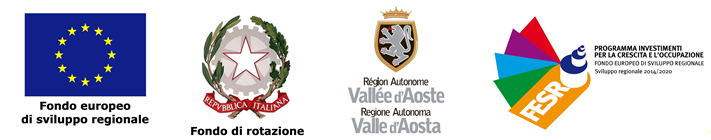      Marca da bolloASS.TO TURISMO, SPORT, COMMERCIO E TRASPORTIS.O. STRUTTURE RICETTIVE E COMMERCIOLoc. Autoporto, n. 3211020 POLLEIN (AO)DOMANDA DI CONCESSIONE DI CONTRIBUTO IN CONTO CAPITALE IN “DE MINIMIS” A SUPPORTO DEL “CAMMINO BALTEO” AI SENSI DELL’AVVISO APPROVATO CON DGR 515/2018Il sottoscritto nato a il residente a in qualità di  (legale rappresentante/titolare/mandatario) dell'impresa/Rete di imprese con sede legale in unità locale interessata dall’intervento in insegna tel./cell. codice fiscale partita IVA PEC e-mail attività esercitata Cod. ATECO 2007 RIVOLGE ISTANZA PER LA CONCESSIONE	di un contributo in conto capitale di € nella misura massima del % della spesa ammissibile complessiva pari a € come da Piano finanziario di cui all’Allegato n. 1, 	(solo in caso di Rete di imprese) di un contributo in conto capitale di €   nella misura massima del % della spesa ammissibile complessiva pari a €  come da Piano finanziario di cui all’Allegato n. 1.Il sottoscritto, ai fini dell’ottenimento del contributo e consapevole delle sanzioni penali e della decadenza dai benefici previste dagli artt. 75 e 76 del DPR 445/2000 in caso di dichiarazioni mendaci o per esibizione di atto falso o contenente dati non più corrispondenti a verità, sotto la propria responsabilità,D I C H I A R A(ai sensi dell’art. 31 della legge regionale 6 agosto 2007, n. 19) di essere a conoscenza di tutte le disposizioni che disciplinano la concessione del contributo previste dall’Avviso di cui all’Allegato n. 2 alla deliberazione della Giunta regionale n. 515, in data 23 aprile 2018, di seguito Avviso;che le spese per le quali è richiesto il contributo sono da considerare al netto di qualsiasi onere di natura fiscale e sono riferibili esclusivamente a beni nuovi e strettamente funzionali all’esercizio dell’attività; che l’attività svolta o che si intende svolgere è: ;che l’attività è/sarà svolta in un’unità locale di cui si ha la disponibilità a titolo di:  proprietà       nuda proprietà      usufrutto       diritto di superficie   locazione      comodato,  affitto azienda, con atto stipulato in data   (eventuale) con scadenza ;di non aver beneficiato di altre agevolazioni pubbliche, comunque denominate (europee, nazionali, regionali o comunque concesse da enti e istituzioni pubbliche o da enti diversi con risorse finanziarie pubbliche), concesse per le stesse spese ammissibili;di essere a conoscenza che, nel caso di investimenti immobiliari per i quali è prescritto un titolo abilitativo di tipo edilizio, si dovrà presentare tale titolo alla Struttura competente entro 6 mesi dalla data di adozione del provvedimento di concessione del contributo;di essere a conoscenza che le iniziative concernenti beni immobili devono essere ultimate entro il termine di 24 mesi dalla data di adozione del provvedimento del dirigente della Struttura competente di concessione del contributo in conto capitale, mentre quelle concernenti beni mobili e/o immateriali entro il termine di 12 mesi dalla stessa data, decorsi i quali avrà luogo la revoca del contributo concesso;che l’impresa non è da ritenere “in difficoltà” secondo la definizione di cui all’art. 4, comma 3, lettera a), del Regolamento (UE) n. 1407/2013;di essere a conoscenza che sono ammissibili ad agevolazione esclusivamente le spese le cui fatture o documenti equipollenti siano emessi in data successiva alla data di presentazione della domanda e sui quali, ancorché non sia ancora stato adottato il provvedimento dirigenziale di concessione del contributo, sia indicato apposito CUP fornito dalla Struttura competente; di essere a conoscenza che non possono beneficiare del presente contributo le imprese che, avendo beneficiato di agevolazioni previste da leggi regionali della Regione autonoma Valle d’Aosta per le quali è stata disposta a qualsiasi titolo la revoca, non abbiano ancora provveduto alla loro integrale restituzione;(solo per le Nuove imprese) che l’impresa è stata costituita da non più di 1 anno dalla data di presentazione della presente domanda e che la medesima impresa non si configura come continuazione di impresa preesistente, e che la Nuova impresa diventerà attiva entro 30 giorni dalla data di erogazione a saldo del contributo;(solo per le Imprese/Rete di imprese costituite da giovani) che il titolare dell’impresa individuale è in età compresa tra i 18 e i 35 anni alla data di presentazione della presente domanda oppure che le quote della società sono detenute per almeno il 70% direttamente da soci in età compresa tra i 18 e i 35 anni alla data di presentazione della presente domanda oppure che la Rete di imprese è costituita al 60% da PMI per le quali sussistano i requisiti anzidetti;(solo per le Reti di imprese) di essere a conoscenza che il contributo è concesso a condizione che nessuna delle PMI membro della Rete di imprese presenti la domanda di cui all’art. 11 dell’Avviso individualmente;di essere a conoscenza che, in caso di concessione del contributo, i soggetti beneficiari sono tenuti a evidenziare, in tutte le forme di pubblicizzazione del progetto, che lo stesso è realizzato con il concorso di risorse dell’Unione europea, dello Stato italiano e della Regione autonoma Valle d’Aosta,SI IMPEGNA Amantenere la destinazione dichiarata e a non cedere o alienare i beni finanziati, separatamente dall'azienda, per i seguenti periodi:3 anni, decorrenti dalla data di erogazione a saldo del contributo, per le spese relative a beni mobili o immateriali;7 anni, decorrenti dalla data di erogazione a saldo del contributo, fatti salvi eventuali vincoli urbanistici di durata superiore, per le spese relative a beni immobili; (solo nel caso di Imprese costituite da giovani) non cedere a qualsiasi titolo l’impresa individuale o le quote societarie a soggetti terzi privi dei requisiti richiesti, nei 4 anni successivi alla data di erogazione a saldo dell’agevolazione, fatti salvi i casi di cessione a soggetti in possesso, alla data della cessione, degli stessi requisiti richiesti per essere considerati un’Impresa costituita da giovani;(solo nel caso di Rete di Imprese costituite da giovani) a mantenere il vincolo del 60% di PMI costituite da giovani componenti la Rete; non affittare l’azienda o il fabbricato oggetto dell’agevolazione:a favore di soggetti che non risultino in possesso dei requisiti soggettivi previsti dall’Avviso;prima di 1 anno dalla data di erogazione a saldo dell'agevolazione, ad eccezione di uno dei seguenti casi: -	l’affitto del fabbricato e/o dell’azienda sia concesso dal proprietario del fabbricato che sia contestualmente gestore, anche come socio, dell’azienda;-	il contratto iniziale di affitto del fabbricato sia stato stipulato almeno 2 anni prima della data di presentazione della domanda di agevolazione;-	il contratto iniziale di affitto dell’azienda sia stato stipulato almeno 2 anni prima della data di presentazione della domanda di agevolazione;fornire ogni ulteriore informazione e/o documentazione eventualmente richieste dalla Struttura competente e/o da Finaosta ai fini della conduzione dell’istruttoria di competenza;consentire qualsiasi controllo sull'effettiva destinazione dei beni finanziati, sul rispetto degli obblighi previsti dall’Avviso, nonché a fornire dati e notizie sulla gestione aziendale su richiesta della Struttura competente, fino alla data di scadenza dei periodi di cui all’art. 17, commi 1 e 2, dell’Avviso;mantenere costantemente aggiornate separate scritture contabili o utilizzare un adeguato sistema di codificazione contabile per tutte le registrazioni relative all’operazione oggetto di contributo;comunicare, almeno 30 giorni prima della data del suo verificarsi, alla Struttura competente, qualsiasi modificazione soggettiva od oggettiva rilevante ai fini della concessione dell'agevolazione o ai fini del mantenimento della stessa;comunicare le date di inizio e di ultimazione delle opere oggetto della presente domanda;(solo nel caso di creazione di Nuova impresa) rendere la Nuova impresa attiva entro 30 giorni dalla data di erogazione a saldo del contributo;non beneficiare di altre agevolazioni pubbliche, comunque denominate (europee, nazionali, regionali o comunque concesse da enti e istituzioni pubbliche o da enti diversi con risorse finanziarie pubbliche), concesse per le stesse spese ammesse;rispettare tutti gli obblighi previsti dal Regolamento (UE) n. 1303/2013 del Parlamento europeo e del Consiglio del 17 dicembre 2013;partecipare a tavoli di confronto con gli operatori economici convocati dalla Regione autonoma Valle d’Aosta con specifico riferimento all’Avviso,E ALLEGA LA SEGUENTE DOCUMENTAZIONE Allegato n. 1: relazione illustrativa del progetto di investimento (compilazione obbligatoria in tutti i casi); Allegato n. 2: dichiarazione possesso del requisito di PMI (compilazione obbligatoria in tutti i casi); Allegato n. 3a: dichiarazione per la concessione di aiuti in de minimis (compilazione obbligatoria in tutti i casi); Allegato n. 3b: dichiarazione per la concessione di aiuti in de minimis (compilazione obbligatoria solo in caso di impresa controllata o controllante); Allegato n. 4: assenso del proprietario o dell’usufruttuario all’esecuzione dei lavori (compilazione obbligatoria solo nel caso in cui i lavori siano effettuati in fabbricati non di proprietà); 	atto di proprietà dell’immobile interessato dal progetto di investimento ed eventuale atto certificativo del titolo di godimento dell’immobile medesimo (atto di proprietà, locazione, comodato, usufrutto o altro, debitamente registrati; la proprietà può essere documentata anche con visura catastale); (obbligatorio solo in caso di Rete di imprese): 	mandato collettivo speciale di rappresentanza di cui all’art. 11, comma 3, dell’Avviso;dichiarazione di intenti a costituirsi in forma di Rete di imprese, sottoscritta da tutte le PMI costituenti la Rete, attraverso apposito Contratto o atto notarile di Costituzione, di durata non inferiore a 3 anni in caso di investimenti esclusivamente in beni mobili e/o immateriali o non inferiore a 7 anni in caso di investimenti in beni immobili; dichiarazione sostitutiva resa ai sensi dell’art. 30 e 31 della l.r. 19/2007 riportante il Programma comune di Rete in cui è esplicitata la ragion d’essere dell’aggregazione e l’indicazione di tutte le PMI che la compongono, nonché i ruoli e le attività che le singole imprese della Rete si impegnano a realizzare congiuntamente per raggiungere le finalità del progetto strategico “Bassa via Valle d’Aosta” e dell’Avviso;(obbligatorio nell'ipotesi di investimenti inerenti ad opere edili finalizzate alla realizzazione, ristrutturazione, ampliamento, ammodernamento e riqualificazione di beni immobili):progetto in scala non inferiore a 1:100 delle opere da eseguire, completo di tutti gli elaborati (piante, sezioni, prospetti, relazione tecnica) debitamente quotati, con l'indicazione delle superfici dei singoli vani e della loro specifica destinazione, presentato al Comune per l'approvazione o, in caso di SCIA, da presentare al Comune;copia della lettera del Comune o del S.U.E.L. (Sportello unico degli enti locali) attestante l'esito favorevole della Commissione edilizia o del responsabile del procedimento al rilascio del titolo abilitativo relativo al progetto di cui al numero 1) con l'eventuale indicazione dell'importo degli oneri di urbanizzazione oppure il titolo abilitativo di cui all’art. 59, comma 1, lettere a) e c), della l.r. 11/1998;computo metrico estimativo analitico suddiviso per categorie, o preventivi, atti a determinare esattamente costi e quantità dell'intervento da realizzare;planimetria, in scala non inferiore a 1:100, con l'indicazione di tutte le aree di pertinenza e dei loro usi;documentazione fotografica riguardante l'immobile oggetto dell'iniziativa;preventivi di spesa;Il progetto, la relazione tecnica, il computo metrico estimativo, redatti e firmati da un tecnico abilitato iscritto all'albo professionale, nonché i preventivi delle imprese fornitrici, devono essere sottoscritti anche dal legale rappresentante della PMI o della Rete di PMI richiedente il contributo (NB: nella stessa data di presentazione della domanda, il progetto e la planimetria di cui rispettivamente ai numeri 1) e 4) devono essere inviati anche in formato cartaceo alla Struttura competente, corredati da una dichiarazione sostitutiva di atto di notorietà resa ai sensi dell’art. 31 della l.r. 19/2007 che attesti la conformità a quanto presentato in formato digitale);(obbligatorio nell'ipotesi di investimenti in beni mobili (acquisto arredi, attrezzature, macchinari, automezzi, programmi informatici e altri beni strettamente funzionali all'esercizio dell'attività) o immateriali):preventivi di spesa.Luogo e dataFIRMA DEL RICHIEDENTE                        _______________________________________La presente domanda, contenente dichiarazioni ed impegni, deve essere sottoscritta dall’interessato e presentata unitamente a copia fotostatica non autenticata di un documento di identità o di riconoscimento, in corso di validità, del sottoscrittore (art. 35 l.r. 19/2007)INFORMATIVA AI SENSI DELL’ART. 13 DEL REGOLAMENTO EUROPEO PRIVACY UE/2016/679 (GDPR)TITOLARE DEL TRATTAMENTOTitolare del trattamento è la Regione autonoma Valle d’Aosta/Vallée d’Aoste, in persona del legale rappresentante pro tempore, con sede in Piazza Deffeyes, n. 1 – 11100 Aosta, contattabile all’indirizzo PEC: segretario_generale@pec.regione.vda.itDELEGATO AL TRATTAMENTODelegato al trattamento dei dati è il dirigente della S.O. strutture ricettive e commercio, dott. Enrico Di Martino (tel. n. 0165/527631- e-mail: e.dimartino@regione.vda.it)DATI DI CONTATTO DEL RESPONSABILE DELLA PROTEZIONE DEI DATI (DPO)Il responsabile della protezione dei dati della Regione autonoma Valle d’Aosta/Vallée d’Aoste è raggiungibile ai seguenti indirizzi PEC : privacy@pec.regione.vda.it (per i titolari di una casella di posta elettronica certificata) o PEI: privacy@regione.vda.it, con una comunicazione avente la seguente intestazione: “All’attenzione del DPO della Regione autonoma Valle d’Aosta/Vallée d’Aoste”.FINALITA’ DEL TRATTAMENTOI dati forniti saranno trattati da personale autorizzato del Dipartimento politiche strutturali e affari europei e del Dipartimento turismo, sport e commercio anche in forma elettronica, per le finalità istituzionali connesse al procedimento amministrativo per il quale sono comunicati, relativo alla concessione ed erogazione di un contributo in conto capitale in “de minimis” a supporto del “Cammino Balteo” previsto dall’Avviso approvato con deliberazione della Giunta regionale n. 515, in data 23 aprile 2018. Il conferimento dei dati è obbligatorio per lo svolgimento del procedimento di cui sopra. In caso di rifiuto di conferimento dei dati richiesti non si potrà dare seguito all’istanza di contributo cui si riferisce la presente informativa.AMBITO DI COMUNICAZIONE E DIFFUSIONE DEI DATII dati personali forniti sono altresì trattati dal personale dipendente della Regione autonoma Valle d’Aosta/Vallée d’Aoste che agisce sulla base di specifiche istruzioni fornite in ordine alle finalità e alle modalità del trattamento medesimo. I medesimi dati saranno inoltre comunicati al seguente soggetto, designato quale responsabile del trattamento a norma dell’art. 28 del Reg. UE/2016/679, per gli adempimenti ad essi demandati dalla Regione autonoma Valle d’Aosta/Vallée d’Aoste in stretta relazione al procedimento amministrativo per il quale i dati sono conferiti: Finaosta S.p.A., con sede legale in Aosta, Via Festaz, n. 22 – PEC: finaosta.ammin@legalmail.it - e.mail: finaosta@finaosta.com. Su tale soggetto sono imposti da parte della Regione autonoma Valle d’Aosta/Vallée d’Aoste opportuni obblighi in materia di protezione dei dati personali attraverso istruzioni operative dirette a garantire la riservatezza e la sicurezza dei dati medesimi.PERIODO DI CONSERVAZIONEI dati forniti saranno conservati in formato cartaceo e digitale durante il periodo suggerito dalla normativa vigente in materia di conservazione, anche ai fini di archiviazione, dei documenti amministrativi e, comunque, di rispetto dei principi di liceità, necessità, proporzionalità, nonché delle finalità per le quali sono stati raccolti.DIRITTI DELL’INTERESSATOL’interessato potrà in ogni momento esercitare i diritti di cui agli artt. 15 e seguenti del Reg. UE/2016/679. In particolare, potrà chiedere la rettifica o la cancellazione dei dati personali o la limitazione del trattamento dei dati personali o opporsi al trattamento nei casi previsti, inviando l’istanza al DPO della Regione autonoma Valle d’Aosta/Vallée d’Aoste, raggiungibile agli indirizzi indicati nella presente informativa.DIRITTO DI PROPORRE RECLAMOL’interessato, se ritiene che il trattamento dei dati personali sia avvenuto in violazione di quanto previsto dal Reg. UE/2016/679 ha il diritto di proporre reclamo al Garante per la protezione dei dati personali, ai sensi dell’art. 77 del medesimo Regolamento, utilizzando gli estremi di contatto reperibili nel sito: www.garanteprivacy.itAllegato n. 1 (compilazione obbligatoria in tutti i casi)RELAZIONE ILLUSTRATIVA DEL PROGETTO DI INVESTIMENTO1. 	DESCRIZIONE DEGLI OBIETTIVI DEL PROGETTO Descrizione degli obiettivi del progetto con la rappresentazione dei servizi aggiuntivi apportati dallo stesso rispetto alla situazione esistente, delle sue ricadute occupazionali in termini di ULA ed economiche sul territorio, nonché evidenziazione della sua coerenza e funzionalità rispetto alle finalità del progetto strategico “Bassa via Valle d’Aosta” e dell’Avviso 2. 	CARATTERISTICHE TECNICHE DEL PROGETTO Rappresentazione dettagliata dei singoli interventi previsti per la realizzazione del progetto in rapporto alla significatività dei servizi erogabili ai fruitori dell’itinerario “Cammino balteo”, nonché della congruità e pertinenza dei costi in rapporto agli interventi medesimiQUADRO FINANZIARIO DEL PROGETTORappresentazione del costo degli investimenti (come da Piano finanziario) e dei mezzi finanziari utilizzati dall’impresa per la loro realizzazionePIANO FINANZIARIOSOSTENIBILITÀ ECONOMICA DEL PROGETTORappresentazione degli obiettivi di redditività dell’impresa nel tempo in conseguenza della realizzazione del progetto	Allegato n. 2 (compilazione obbligatoria in tutti i casi; in caso di Rete di imprese, la presente dichiarazione deve essere compilata da tutte le imprese componenti la Rete)DICHIARAZIONE POSSESSO REQUISITO PMI (PICCOLE MEDIE IMPRESE)(Dichiarazione sostitutiva di atto notorio ai sensi dell'art. 31 della l.r. 6.08.2007, n. 19) Il sottoscritto    Codice fiscale   nato a il residente a in qualità di (legale rappresentante/titolare)  dell'impresa con sede legale in codice fiscale  partita IVA unità locale interessata dall’intervento in al fine di usufruire delle agevolazioni previste dall’Avviso approvato con DGR 515/2018 e preso atto delle disposizioni recate dall’Allegato I al Reg. (UE) n. 651/2014;consapevole delle responsabilità anche penali derivanti dal rilascio di dichiarazioni mendaci e della conseguente decadenza dai benefici concessi sulla base di una dichiarazione non veritiera, ai sensi degli articoli 75 e 76 del DPR 28.12.2000, n. 445,DICHIARA CHE L’IMPRESA SOPRA INDICATA(barrare il caso in cui si trova l’impresa richiedente e compilare la tabella seguente secondo quanto stabilito dell’All.to I al Reg. (UE) n. 651/2014)	è un’impresa autonoma (impresa che, ai sensi dell’art. 3 dell’All.to I al Reg. (UE) n. 651/2014, non può essere classificata come impresa associata né collegata; in tal caso, i dati indicati nella tabella seguente risultano dai conti dell’impresa richiedente. Compilare solo la presente dichiarazione senza allegati), oppure,	è un’impresa associata (si veda art. 3, paragrafo 2, dell’All.to I al Reg. (UE) n. 651/2014; compilare e aggiungere l’allegato (ed eventuali schede supplementari), poi compilare la dichiarazione indicando il risultato del calcolo nella tabella seguente), oppure,	è un’impresa collegata (si veda art. 3, paragrafo 3, dell’All.to I al Reg. (UE) n. 651/2014; compilare e aggiungere l’allegato (ed eventuali schede supplementari), poi compilare la dichiarazione indicando il risultato del calcolo nella tabella seguente),(*) 	I dati impiegati per calcolare gli effettivi e gli importi finanziari sono quelli riguardanti l'ultimo esercizio contabile chiuso e vengono calcolati su base annua. Essi sono presi in considerazione a partire dalla data di chiusura dei conti. L'importo del fatturato è calcolato al netto dell'imposta sul valore aggiunto (IVA) e di altri diritti o imposte indirette. Se, alla data di chiusura dei conti, un'impresa constata di essere andata, su base annua, al di sopra o al di sotto delle soglie degli effettivi o le soglie finanziarie di cui all'articolo 2, essa perde o acquisisce la qualifica di media o piccola impresa solo se questo superamento avviene per due esercizi consecutivi. Se si tratta di un'impresa di nuova costituzione, i cui conti non sono ancora stati approvati, i dati in questione sono oggetto di una stima in buona fede ad esercizio in corso.E IN PARTICOLAREche non vi sono imprese che hanno il diritto di esercitare un’influenza dominante sull’impresa sopra indicata in virtù di un contratto o di una clausola dello statuto dell’impresa sopra indicata medesima; che l’impresa sopra indicata si assume integralmente il rischio derivante dalla propria attività determinando, anche, i prezzi dei beni e servizi venduti alla propria clientela;che l’impresa sopra indicata non ha stipulato accordi comprendenti clausole di gestione dei prezzi che prevedano indennizzi da parte di altre imprese per eventuali perdite subite;che le spese oggetto della presente domanda di agevolazione sono direttamente ed integralmente a carico dell’impresa sopra indicata,E CHE, PERTANTO, L’IMPRESA SOPRA INDICATA	è una piccola impresa (impresa che occupa meno di 50 persone (ULA) e realizza un fatturato annuo e/o un totale di bilancio non superiori a 10 milioni di euro), oppure,	è una media impresa (impresa che occupa un n. di persone (ULA) pari o superiore a 50, ma inferiore a 250, e realizza un fatturato annuo pari o superiore ai 10 milioni di euro, ma inferiore ai 50 milioni di euro, e/o il cui totale di bilancio annuo non supera i 43 milioni di euro).Luogo e data 					                    	FIRMAAllegato n. 3a (compilazione obbligatoria in tutti i casi; in caso di Rete di imprese, la presente dichiarazione deve essere compilata da tutte le imprese componenti la Rete)Dichiarazione sostitutiva, ai sensi dell'art. 47 del decreto del Presidente della Repubblica 28 dicembre 2000, n. 445, per la concessione di aiuti in DE MINIMIS ai sensi dell’Avviso approvato con DGR 515/2018 Il sottoscritto:In qualità di titolare/legale rappresentante dell’impresa:NEL RISPETTO di quanto previsto dal Regolamento (UE) n. 1407/2013 della Commissione, del 18 dicembre 2013, relativo all’applicazione degli articoli 107 e 108 del trattato sul funzionamento dell’Unione europea agli aiuti “DE MINIMIS” (pubblicato sulla Gazzetta ufficiale dell’Unione europea n. L 352, in data 24 
dicembre 2013);NEL RISPETTO di quanto previsto dai seguenti Regolamenti della Commissione:Regolamento n. 1407/2013 de minimis generale;Regolamento n. 1408/2013 de minimis nel settore agricolo;Regolamento n. 360/2012 de minimis SIEG;IN RELAZIONE a quanto previsto dall’Avviso approvato con DGR 515/2018, per la concessione di aiuti “DE MINIMIS”;PRESA VISIONE delle istruzioni per la predisposizione della presente dichiarazione;CONSAPEVOLE delle responsabilità anche penali assunte in caso di rilascio di dichiarazioni mendaci, formazione di atti falsi e loro uso, e della conseguente decadenza dai benefici concessi sulla base di una dichiarazione non veritiera, ai sensi degli articoli 75 e 76 del decreto del Presidente della Repubblica 28 dicembre 2000, n. 445 (Testo unico delle disposizioni legislative e regolamentari in materia di documentazione amministrativa),DICHIARASezione A – Natura dell’impresa  Che l’impresa non è controllata né controlla, direttamente o indirettamente, altre imprese. Che l’impresa controlla, anche indirettamente, le imprese seguenti aventi sede legale in Italia, per ciascuna delle quali presenta la dichiarazione di cui all’allegato II:(Ragione sociale e dati anagrafici) (ripetere tabella se necessario)Che l’impresa è controllata, anche indirettamente, dalle imprese seguenti aventi sede legale o unità operativa in Italia, per ciascuna delle quali presenta la dichiarazione di cui all’allegato II:(Ragione sociale e dati anagrafici) (ripetere tabella se necessario)Sezione B - Rispetto del massimaleChe l’esercizio finanziario (anno fiscale) dell’impresa rappresentata inizia il  e termina il 2.1 - Che all’impresa rappresentata NON E’ STATO CONCESSO nell’esercizio finanziario corrente e nei due esercizi finanziari precedenti alcun aiuto «de minimis», tenuto conto anche delle disposizioni relative a fusioni/acquisizioni o scissioni;2.2 - Che all’impresa rappresentata SONO STATI CONCESSI nell’esercizio finanziario corrente e nei due esercizi finanziari precedenti i seguenti aiuti «de minimis», tenuto conto anche delle disposizioni relative a fusioni/acquisizioni o scissioni:(Aggiungere righe se necessario)Sezione C – settori in cui opera l’impresaChe l’impresa rappresentata opera solo nei settori economici ammissibili al finanziamento;Che l’impresa rappresentata opera anche in settori economici esclusi, tuttavia dispone di un sistema   adeguato di separazione delle attività o distinzione dei costi;Che l’impresa rappresentata opera anche nel settore economico del «trasporto merci su strada per conto terzi», tuttavia dispone di un sistema adeguato di separazione delle attività o distinzione dei costi.Sezione D - condizioni di cumuloChe in riferimento agli stessi «costi ammissibili», l’impresa rappresentata NON ha beneficiato di altri aiuti di Stato.Che in riferimento agli stessi «costi ammissibili», l’impresa rappresentata ha beneficiato dei seguenti aiuti di Stato: Sezione E - Aiuti de minimis sotto forma di «prestiti» o «garanzie»Che l’impresa rappresentata non è oggetto di procedura concorsuale per insolvenza oppure non soddisfa le condizioni previste dal diritto nazionale per l’apertura nei suoi confronti di una tale procedura su richiesta dei suoi creditori;AUTORIZZAl’Amministrazione concedente al trattamento e all’elaborazione dei dati forniti con la presente dichiarazione, per finalità gestionali e statistiche, anche mediante l’ausilio di mezzi elettronici o automatizzati, nel rispetto della sicurezza e della riservatezza e ai sensi dell’articolo 38 del citato DPR n. 445/2000 allegando alla presente dichiarazione copia fotostatica di un documento di identità.Località e data In fede (Il titolare/legale rappresentante dell'impresa)							       ___________________________________Allegato n. 3b (compilazione obbligatoria solo in caso di impresa controllata o controllante; in caso di Rete di imprese, la presente dichiarazione deve essere compilata da tutte le imprese componenti la Rete che si trovino in detta posizione)Dichiarazione sostitutiva, ai sensi dell'art. 47 del decreto del Presidente della Repubblica 28 dicembre 2000, n. 445, per la concessione di aiuti in DE MINIMIS ai sensi dell’Avviso approvato con DGR 515/2018Il sottoscritto:In qualità di titolare/legale rappresentante dell’impresa:CONTROLLATA O CONTROLLANTE dell’impresa richiedente (denominazione/ragione sociale, forma giuridica)in relazione a quanto previsto dall’Avviso approvato con DGR 515/2018, per la concessione di aiuti “DE MINIMIS”;NEL RISPETTO di quanto previsto dal Regolamento (UE) n. 1407/2013 della Commissione, del 18 dicembre 2013, relativo all’applicazione degli articoli 107 e 108 del trattato sul funzionamento dell’Unione europea agli aiuti “DE MINIMIS” (pubblicato sulla Gazzetta ufficiale dell’Unione europea n. L 352, in data 24 
dicembre 2013);NEL RISPETTO di quanto previsto dai seguenti Regolamenti della Commissione:Regolamento n. 1407/2013 de minimis generale;Regolamento n. 1408/2013 de minimis nel settore agricolo;Regolamento n. 360/2012 de minimis SIEG;PRESA VISIONE delle istruzioni per la predisposizione della presente dichiarazione;CONSAPEVOLE delle responsabilità anche penali assunte in caso di rilascio di dichiarazioni mendaci, formazione di atti falsi e loro uso, e della conseguente decadenza dai benefici concessi sulla base di una dichiarazione non veritiera, ai sensi degli articoli 75 e 76 del decreto del Presidente della Repubblica 28 dicembre 2000, n. 445 (Testo unico delle disposizioni legislative e regolamentari in materia di documentazione amministrativa),DICHIARA1.1 - Che all’impresa rappresentata NON E’ STATO CONCESSO nell’esercizio finanziario corrente e nei due esercizi finanziari precedenti alcun aiuto «de minimis».1.2 - Che all’impresa rappresentata SONO STATI CONCESSI nell’esercizio finanziario corrente e nei due esercizi finanziari precedenti i seguenti aiuti «de minimis»: (Aggiungere righe se necessario)Il sottoscritto, infine, tenuto conto di quanto dichiarato, ai sensi dell’art. 13 del decreto legislativo 30 giugno 2003, n. 196 (Codice in materia di protezione di dati personali) e successive modifiche ed integrazioni:AUTORIZZAl’Amministrazione concedente al trattamento e all’elaborazione dei dati forniti con la presente dichiarazione, per finalità gestionali e statistiche, anche mediante l’ausilio di mezzi elettronici o automatizzati, nel rispetto della sicurezza e della riservatezza e ai sensi dell’articolo 38 del citato DPR n. 445/2000 allegando alla presente dichiarazione, copia fotostatica di un documento di identità.Località e data In fede (Il titolare/legale rappresentante dell'impresa)___________________________Allegato n. 4 (compilazione obbligatoria qualora i lavori siano effettuati in fabbricati non di proprietà)ATTO DI ASSENSO Il/la sottoscritta/a nato/a a il residente in comune di Via/Loc./P.zza in qualità di proprietario/comproprietario/usufruttuario dell’immobile censito in catasto al foglio n.  del comune di per il quale è stata presentata richiesta di contributo ai sensi dell’Avviso approvato con DGR 515/2018, essendo a conoscenza che i beni oggetto di agevolazione saranno soggetti al vincolo previsto dall’art. 17, comma 1, lettera b), dell’Avviso stesso (7 anni decorrenti dalla data di erogazione a saldo dell’agevolazione per le spese relative a beni immobili),CONCEDE IL PROPRIO ASSENSOal Sig./Sig.ra  nato/a a in data e residente nel comune diVia/Loc./P.zza in qualità di (legale rappresentante/titolare) dell'impresa con sede legale in quale gestore/futuro gestore dell’attività di ubicata nell’immobile sopra identificato, a:presentare domanda di agevolazione, con riscossione della stessa;eseguire i lavori come da progetto o da preventivi di spesa allegati alla domanda di agevolazione;all’eventuale mutamento di destinazione della struttura oggetto di agevolazione.Luogo e data 								FIRMA 						_________________________________NB: 	Il presente atto di assenso deve essere sottoscritto dall’interessato (proprietario/comproprietario/usufruttuario) e presentato unitamente a copia fotostatica non autenticata di un documento di identità o di riconoscimento, in corso di validità, del sottoscrittore (art. 35 l.r. 19/2007)CATEGORIA DI SPESACATEGORIA DI SPESASPESA PREVENTIVATAa)Attrezzature e strumentib)Macchinaric)Arredid)Automezzie)Impianti tecnicif)Progettazioneg)Lavorih)Direzione lavorii)Oneri di sicurezza comprendenti le opere provvisionali e le spese tecnichej)Collaudok)Licenze e diritto di utilizzo di softwarel)Investimenti finalizzati all’uso razionale dell’energiam)Investimenti, materiali e immateriali, finalizzati allo sviluppo del commercio elettronicon)Spese di promo-commercializzazioneo)Acquisto di altri beni strumentali strettamente funzionali all’esercizio dell’attivitàp)Spese di trasporto dei beni acquistatiq)Opere di difesa e messa in sicurezza r) Oneri di urbanizzazione  s) Servizi di progettazione d’interni e assistenza tecnica  in fase di realizzazione		TOTALE SPESA PREVENTIVATA		TOTALE SPESA PREVENTIVATAPeriodo di riferimento (*):  Effettivi (ULA – Unità Lavorative Anno)Fatturato (in migliaia di euro)Totale di bilancio (in migliaia di euro)€ € SEZIONE 1 – Anagrafica richiedenteSEZIONE 1 – Anagrafica richiedenteSEZIONE 1 – Anagrafica richiedenteSEZIONE 1 – Anagrafica richiedenteSEZIONE 1 – Anagrafica richiedenteSEZIONE 1 – Anagrafica richiedenteSEZIONE 1 – Anagrafica richiedenteIl Titolare / legale rappresentante dell'impresa Nome e cognome Nome e cognome nata/o ilnel Comune dinel Comune diProvIl Titolare / legale rappresentante dell'impresa Il Titolare / legale rappresentante dell'impresa Comune di residenzaCAPViaVian.ProvIl Titolare / legale rappresentante dell'impresa SEZIONE 2 – Anagrafica impresa SEZIONE 2 – Anagrafica impresa SEZIONE 2 – Anagrafica impresa SEZIONE 2 – Anagrafica impresa SEZIONE 2 – Anagrafica impresa SEZIONE 2 – Anagrafica impresa SEZIONE 2 – Anagrafica impresa Impresa Denominazione/Ragione sociale dell’impresa Denominazione/Ragione sociale dell’impresa Forma giuridicaImpresa Sede legale ComuneCAPViaVian.provSede legale Dati impresaCodice fiscalePartita IVAPartita IVAPartita IVAPartita IVAPartita IVADati impresaAnagrafica impresa controllataAnagrafica impresa controllataAnagrafica impresa controllataAnagrafica impresa controllataAnagrafica impresa controllataAnagrafica impresa controllataImpresa Denominazione/Ragione sociale dell’impresa Denominazione/Ragione sociale dell’impresa Forma giuridicaForma giuridicaForma giuridicaImpresa Sede legale ComuneCAPVian.provSede legale Dati impresaCodice fiscalePartita IVAPartita IVAPartita IVAPartita IVAAnagrafica dell’impresa che esercita il controllo sulla richiedenteAnagrafica dell’impresa che esercita il controllo sulla richiedenteAnagrafica dell’impresa che esercita il controllo sulla richiedenteAnagrafica dell’impresa che esercita il controllo sulla richiedenteAnagrafica dell’impresa che esercita il controllo sulla richiedenteAnagrafica dell’impresa che esercita il controllo sulla richiedenteAnagrafica dell’impresa che esercita il controllo sulla richiedenteImpresa Denominazione/Ragione sociale dell’impresa Denominazione/Ragione sociale dell’impresa Forma giuridicaImpresa Sede legale ComuneCAPViaVian.provSede legale Dati impresaCodice fiscalePartita IVAPartita IVAPartita IVAPartita IVAPartita IVADati impresaImpresa cui è stato concesso il de minimisEnte concedenteRiferimento normativo/ amministrativo che prevede l’agevolazione Provvedimento di concessione e dataReg. UE de minimis Importo dell’aiuto de minimisImporto dell’aiuto de minimisDi cui imputabile all’attività di trasporto merci su strada per conto terziImpresa cui è stato concesso il de minimisEnte concedenteRiferimento normativo/ amministrativo che prevede l’agevolazione Provvedimento di concessione e dataReg. UE de minimis ConcessoEffettivoDi cui imputabile all’attività di trasporto merci su strada per conto terzi123TOTALETOTALETOTALETOTALETOTALETOTALEn.Ente concedenteRiferimento normativo o amministrativo che prevede l’agevolazioneProvvedimento di concessione Regolamento di esenzione (e articolo pertinente) o Decisione Commissione UEIntensità di aiuto Intensità di aiuto Importo imputato sulla voce di costo o sul progetton.Ente concedenteRiferimento normativo o amministrativo che prevede l’agevolazioneProvvedimento di concessione Regolamento di esenzione (e articolo pertinente) o Decisione Commissione UEAmmissibileApplicataImporto imputato sulla voce di costo o sul progetto12TOTALETOTALETOTALETOTALETOTALESEZIONE 1 – Anagrafica richiedenteSEZIONE 1 – Anagrafica richiedenteSEZIONE 1 – Anagrafica richiedenteSEZIONE 1 – Anagrafica richiedenteSEZIONE 1 – Anagrafica richiedenteSEZIONE 1 – Anagrafica richiedenteSEZIONE 1 – Anagrafica richiedenteIl Titolare / legale rappresentante dell'impresa Nome e cognome Nome e cognome nata/o ilnel Comune dinel Comune diProvIl Titolare / legale rappresentante dell'impresa Il Titolare / legale rappresentante dell'impresa Comune di residenzaCAPViaVian.ProvIl Titolare / legale rappresentante dell'impresa SEZIONE 2 – Anagrafica impresa SEZIONE 2 – Anagrafica impresa SEZIONE 2 – Anagrafica impresa SEZIONE 2 – Anagrafica impresa SEZIONE 2 – Anagrafica impresa SEZIONE 2 – Anagrafica impresa SEZIONE 2 – Anagrafica impresa Impresa Denominazione/Ragione sociale dell’impresa Denominazione/Ragione sociale dell’impresa Forma giuridicaImpresa Sede legale ComuneCAPViaVian.provSede legale Dati impresaCodice fiscalePartita IVAPartita IVAPartita IVAPartita IVAPartita IVADati impresaEnte concedenteRiferimento normativo/amministrativo che prevede l’agevolazione Provvedimento di concessione e dataReg. UE de minimis Importo dell’aiuto de minimisImporto dell’aiuto de minimisDi cui imputabile all’attività di trasporto merci su strada per conto terziEnte concedenteRiferimento normativo/amministrativo che prevede l’agevolazione Provvedimento di concessione e dataReg. UE de minimis ConcessoEffettivoDi cui imputabile all’attività di trasporto merci su strada per conto terzi123TOTALETOTALETOTALETOTALETOTALE